ПасхальноеВ моей душе звонят колокола
Малиновым пасхальным звоном…
И я кричу старинные слова
Что с детства всем давно знакомы…
Христос воскресе!!! Мир на небесах!
Благословенны будьте люди!
И ночи вторят голоса -
Воистину воскресе! Был и будет. 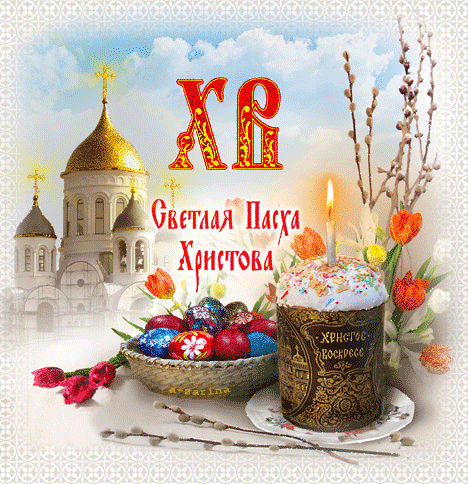 